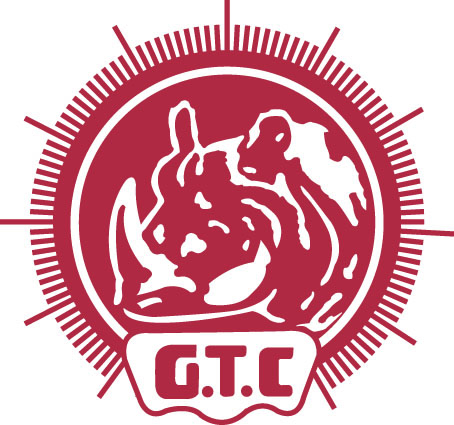                 GTC CLASSIC Chess 201522 to 26 July 2015Celebrating 5 years of GTC Chess foundationAICF Event Code 116365/NE/2015ORGANIZED BYGTC Chess FoundationA UNIT OF Gauhati Town ClubRecognized by All Assam Chess AssociationAll India Chess FederationWorld Chess federationVENUEGauhati Town Club, Judges Field, Guwahati 781001(Limited to 200 players only on first come first serve basis)PRIZE STRUCTURE : SPECIAL PRIZES : Rating Upto 1799	:			1st 		2000/- + Medal						2nd 		1500/- + MedalBest North-East	:			1st 		2000/- + Medal						2nd 		1500/- + MedalBest Assam		:			1st 		2000/- + Medal						2nd 		1500/- + MedalBest Unrated		:			1st 		2000/- + Medal						2nd 		1500/- + MedalBest GTC Player	:					1500/- + trophyCATEGORY PRIZES : Under-9		:			1st 		Trophy						2nd 		TrophyUnder-11		:			1st 		Trophy						2nd 		TrophyUnder-13		:			1st 		Trophy						2nd 		TrophyUnder-15		:			1st 		Trophy						2nd 		TrophyBest Girl (Under-15)	:			1st 		Trophy						2nd 		TrophyTOURNAMENT SCHEDULEENTRY FEE:Rs 1000/- for GTC Chess Foundation playersRs 1200/- for all other playersThe entry fee should be submitted in the form of a Demand Draft drawn in favour of “Gauhati Town Club”, payable at “Guwahati” and sent to:Biswajit Bharadwaj			Online transferGauhati Town Club			UTI Bank (guwahati branch) A/c no: 140010100281805Judges field, Panbazar			IFSC CODE: UTIB0000140Guwahati 781001LATE FEE:  Entries received after 10/07/2015 will be subject to a late fee of Rs. 200/- per player.AGE PROOF:Birth certificate registered within one year of birth is compulsory for group prize. SYSTEM OF PLAY: The tournament will be played under the FIDE Laws of Chess and Swiss system. Total 10 rounds shall be played unless otherwise decided by the Tournament Committee.SESSION: The rate of play shall be 90 minutes each with an increment of 30 seconds per move from the starting move.CHESS CLOCK:    Players are requested to bring their own DGT chess clock.TIE-BREAKS:        Buchholz tie-break system will be applied in case of tie, cash prizes will not be shared.PROTEST:     Protest, if any against the decision of the chief arbiter shall be made in writing with a protest fee of Rs.500/- within 30 minutes of the occurrence of the incident.The protest fees will be refunded if the appeal is upheld.APPEALS COMMITTEE:  Before the commencement of the tournament, a five members committee shall be formed by the organizers.INTERPRETATION:  For interpretation of the rules and deciding any point not covered by the above rules of the tournament, the decision of the tournament committee shall be final and binding on all. The tournament committee has every right to make any decision or amendment to those rules, without notice. Such changes will however be displayed in the tournament hall.REGISTRATION OF PLAYERS: All participants should be registered with AICF and All Assam Chess Association for the year 2015-16. ACCOMODATION:  Lodging is not provided for participants. However arrangement can be made on prior information and payment. ORGANIZING COMMITTEEDr Himanta Biswa Sarma               Devajit Saikia			               Amarendra Nath(Chairman)			         (Secretary)				(Finance Secretary)Nandan Buragohain                     Sajjad Zahir hussain	 		Biswajit Bharadwaj(Organizing Secretary)                    (Convener)	                                (Tournament Director)(M) 9864443051		       (M) 9864026704			             (M) 9954136181Deep Borah 		        Padma Gogoi Rakesh Dubey Bulbul Choudhury Akhtaruddin Ahmed(Publicity Secretary)				(Executive Members)(M) 9864035253Binod Khemka(Adviser)                   gtcchessfoundation@gmail.com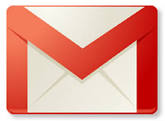       www.facebook.com/gtcchess 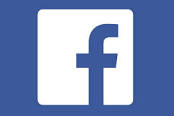 Website: www.gauhatitownclub.com                www.assamchessclub.comPhoto clippings of our previous events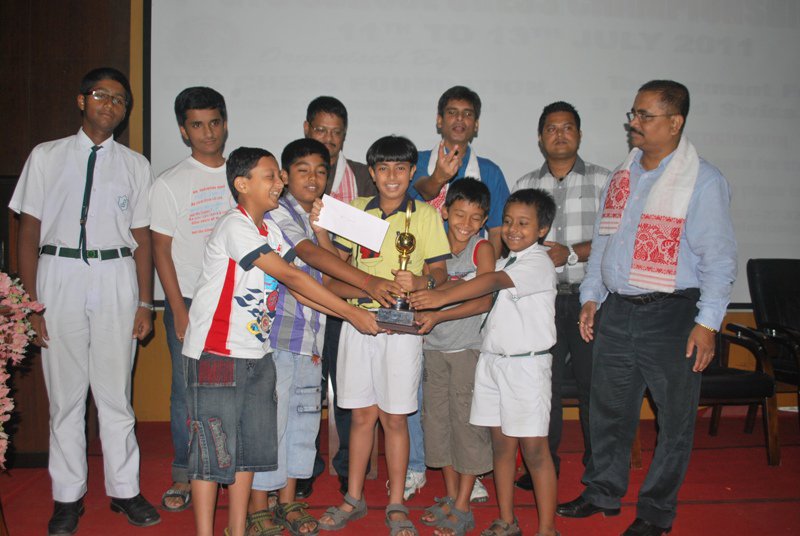 Figure  GTC School Chess Championship 2011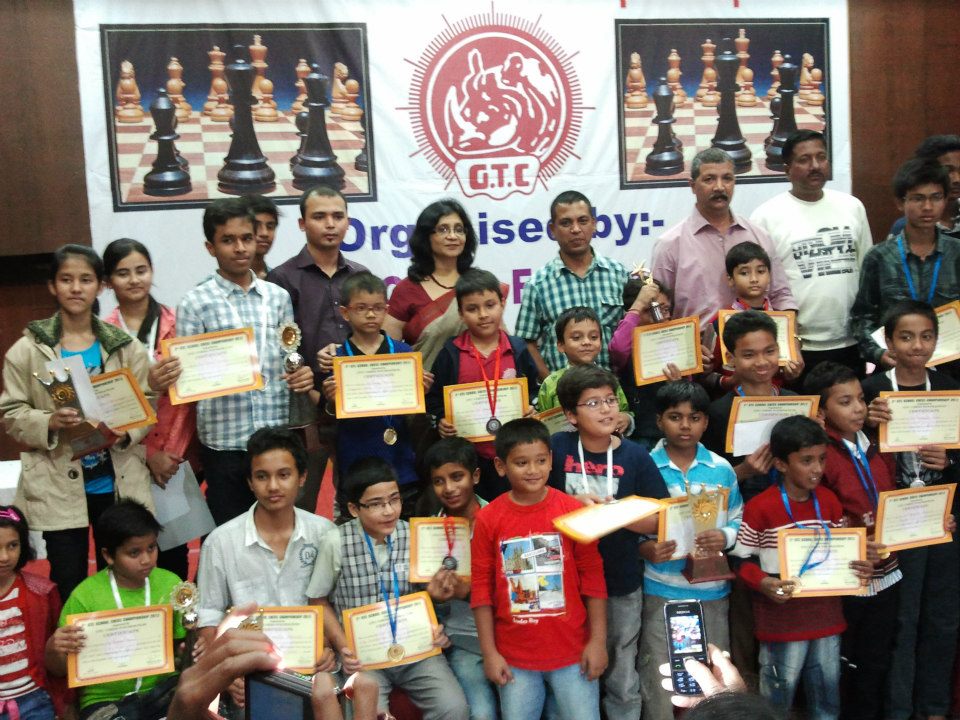 Figure  GTC School Chess Championship 2012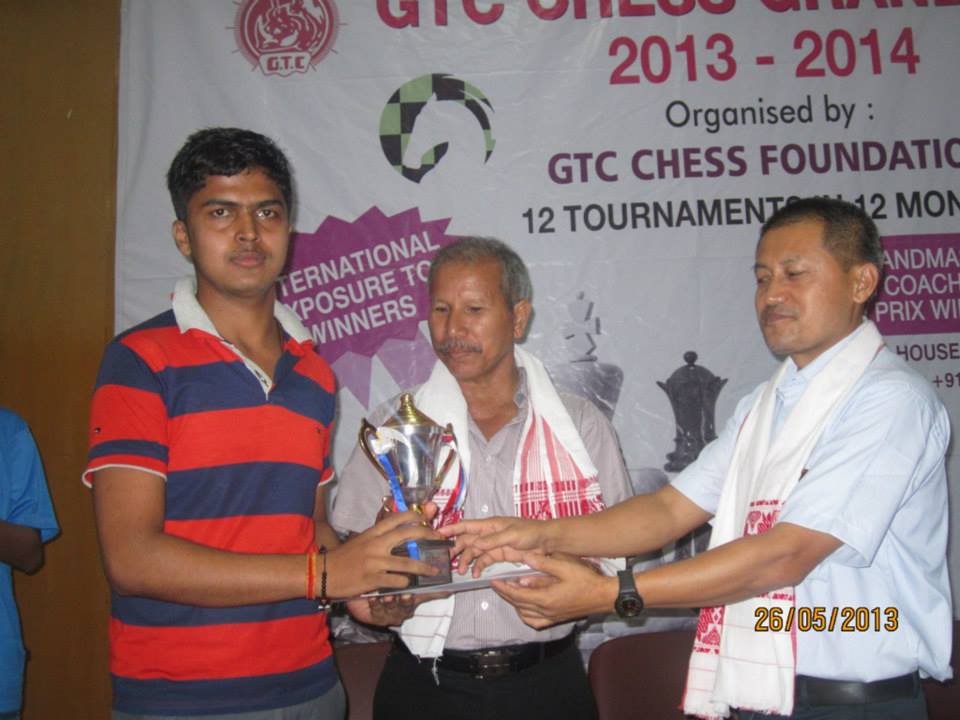 Figure 3 GTC Grand Prix 2013-2014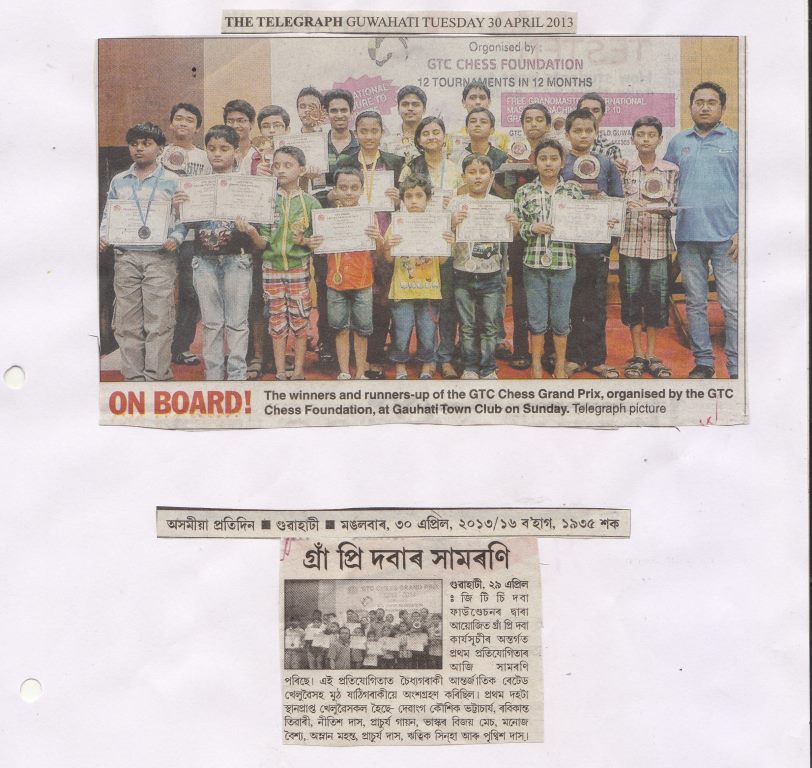 Figure  GTC Grand Prix 2013-2014 news clippings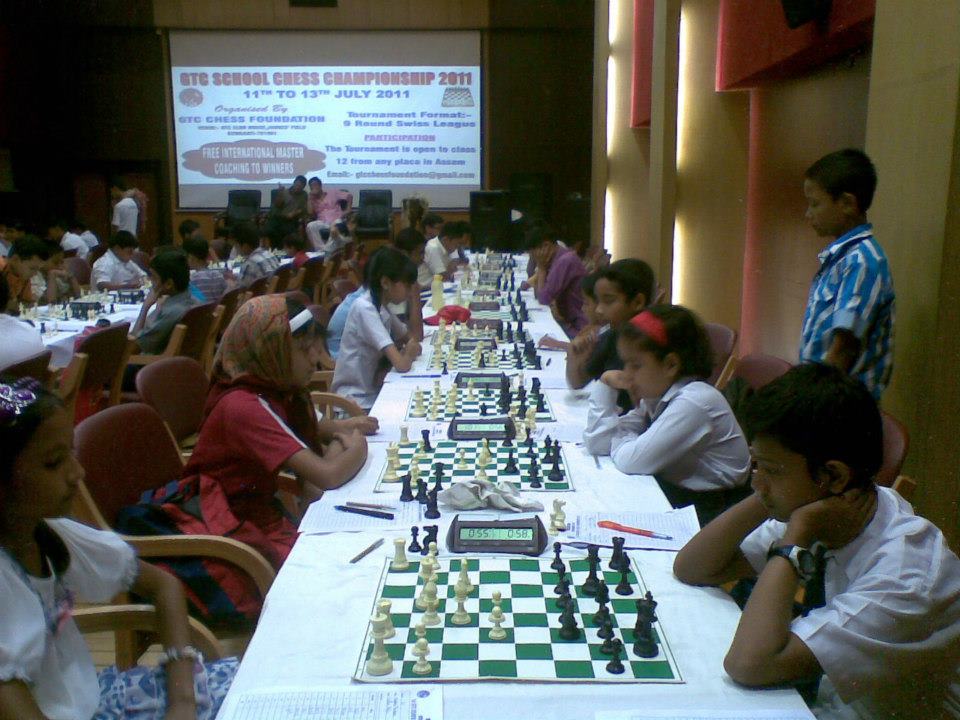 Figure  Air conditioned tournament hall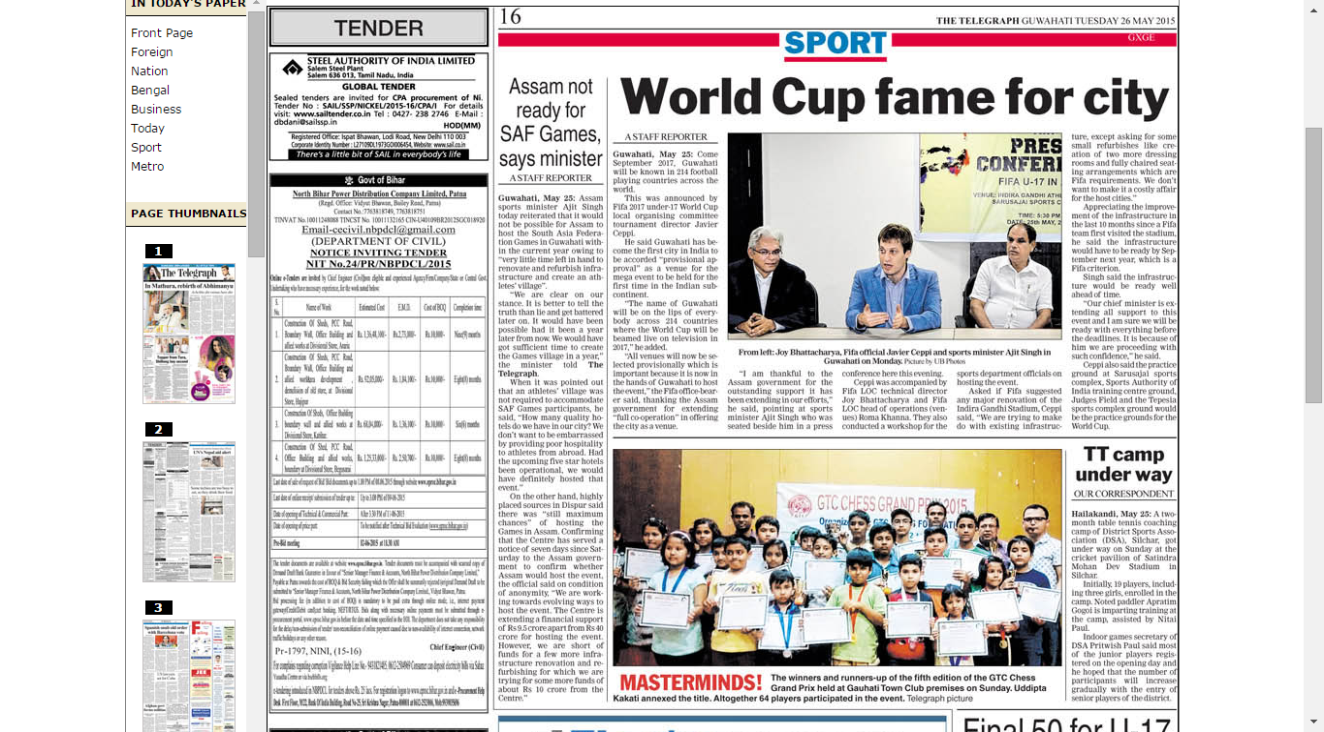 Figure  Newspaper clipping of May 2015 Grand PrixRankPrize Amount in Rupees125000/- + Trophy220000/- + Trophy315000/- + Trophy412000/-510000/-68000/-77000/-86000/-95000/-104000/-11th to 15th2500/-  each16th to 20th2000/-  eachDateTimeRound22/07/20159-00 AMInauguration22/07/201510-00 AM Round 122/07/20154-00 PMRound 223/07/20159-00 AMRound 323/07/20154-00 PMRound 424/07/20159-00 AMRound 524/07/20154-00 PMRound 625/07/20159-00 AMRound 725/07/20154-00 PMRound 826/07/20158-00 AMRound 926/07/20151-30 PMRound 1026/07/20156-30 PMClosing & Prize Distribution